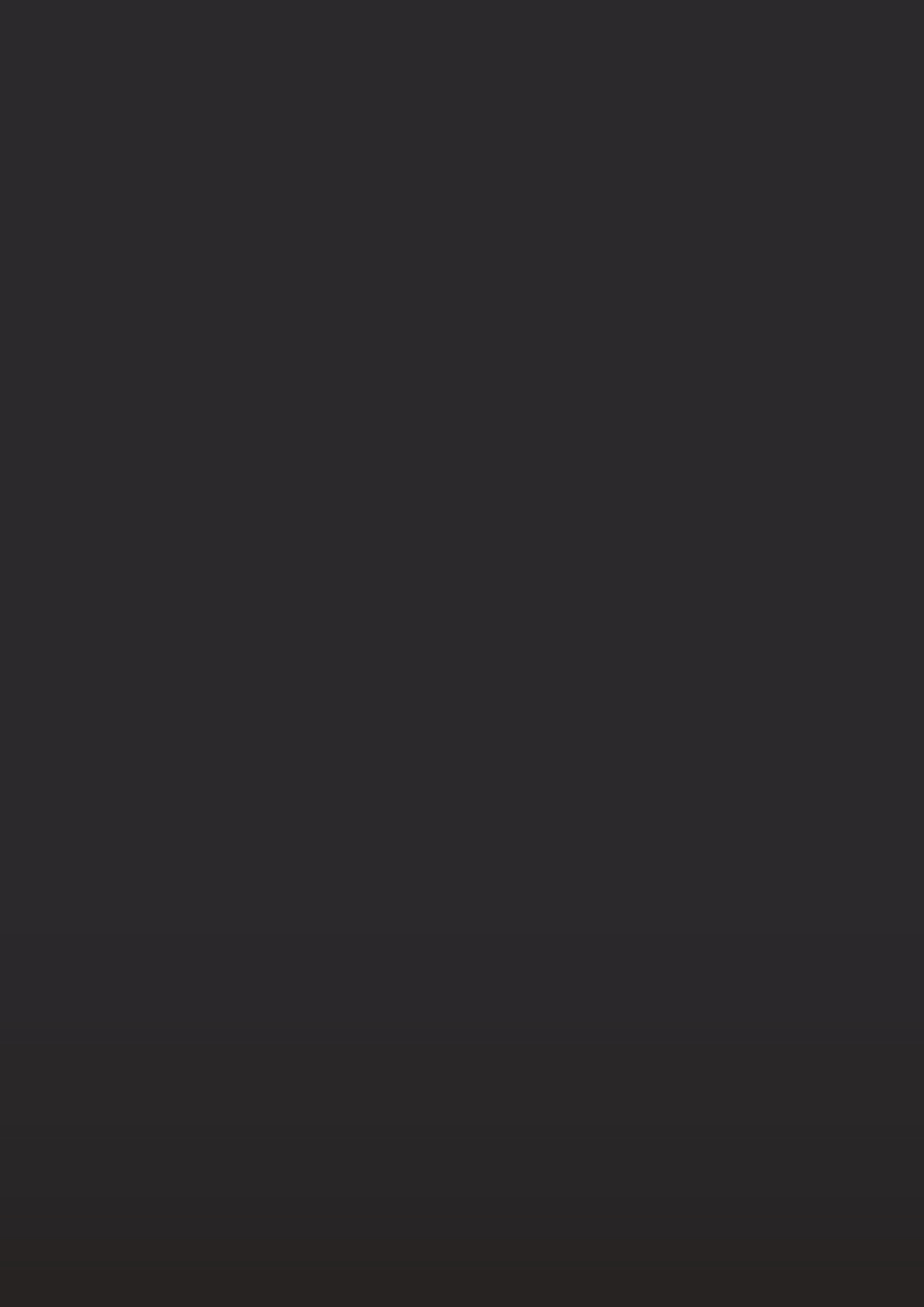 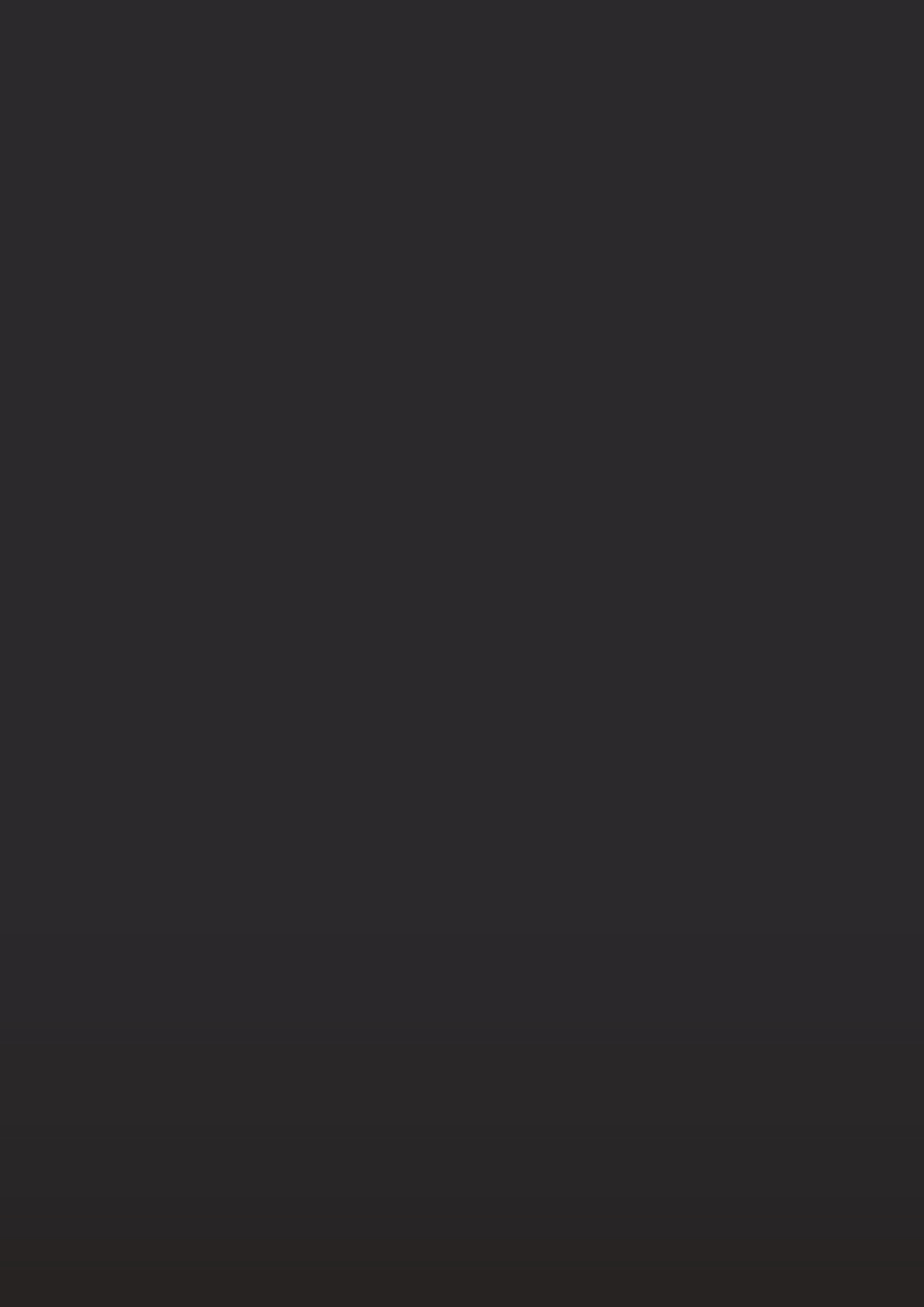 PREMIUM ULTRA ALL INCLUSIVE (ADULT ONLY)ANTALYA CENTREANTALYA AIRPORTPHASELIS ANTIQUE CITY: IDYROS ANTIQUE CITY:OLYMPOS ANTIQUE CITY:+90 242 814 64 50+90 242 814 47 0549 Km                   COMMISSIONING DATE :	15.04.202360 Km                   CATEGORY :	4 Star10 Km	 ACCOMMODATION TYPE :	PREMIUM ULTRA ALL INCLUSIVE1 Km                     SURFACE :	4774 m²38 Km                   TOTAL ROOM :	194info@saintstarhotels.com 	                      Ataturk Cad. No:56 Centre www.saintstarhotels.com 	                      07990 Kemer/ANTALYA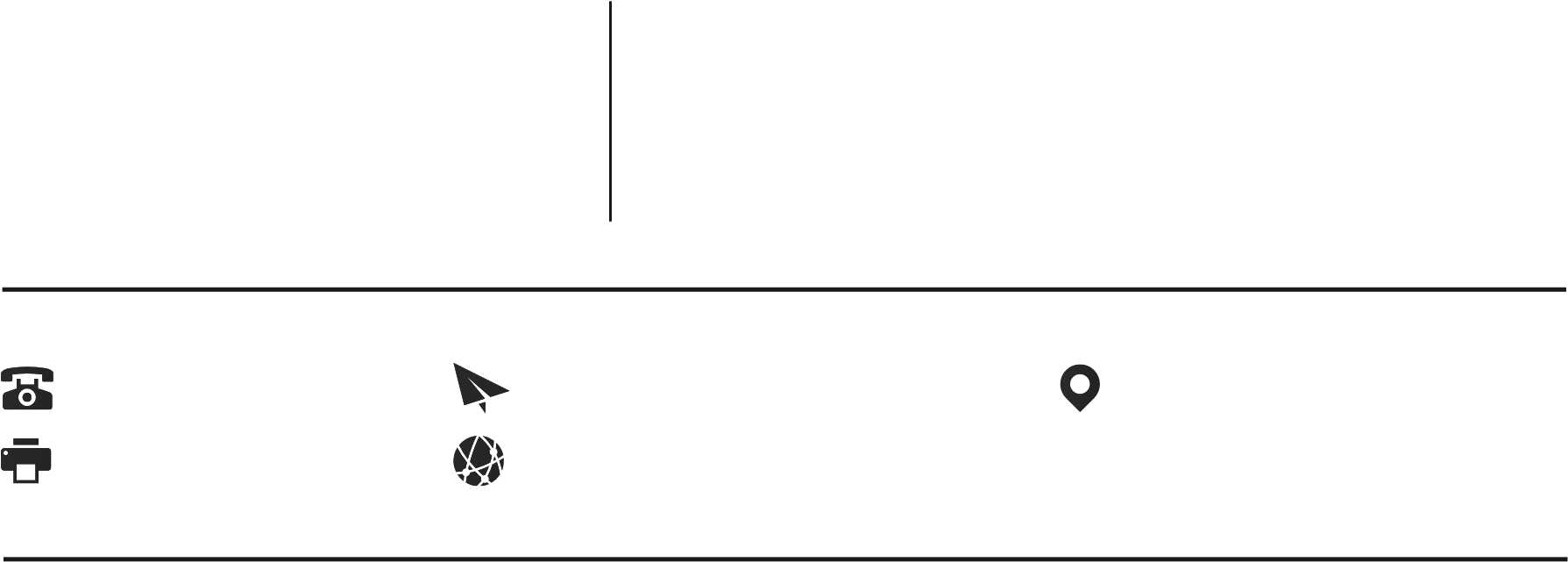 	RESTAURANTS	 CAFE & BARSPOOLS (BETWEEN 10:00 - 18:00 HOURS)BEACHINCLUDED IN THE PREMIUM CONCEPTSUMMER 2024 HONEYMOON CONCEPT"On the day of arrival, sparkling pink & gold champagne is served to the room with strawberries and chocolates. ROOM TYPESTANDARD DOUBLE ROOMCOMFORT ROOM      SWIM-UP ROOM     COMFORT SUITE        SUPERIOR POOL SUITENumber of Rooms441245192Size 16 m²22 m²22 m²35 m²40 m²Max. Number of Person23244Balcony / Terracex√√√√Shower / WC√√√√√Disabled Shower / WCx√xxxWi-Fi Free√√√√√Hair Dryer Machine√√√√√Heating-Cooling (Split)√√√√√Telephone√√√√√Minibar√√√√√Room Floor Parquet√√√√√Tea/coffee set up√√√√√Special Safe (Safe)√√√√√Satellite Broadcasting √√√√√TV LED (... channel)√√√√√Music Channel (TV Broadcast)√√√√√Breakfast ( Open Buffet )07:00 - 09:30Main Restaurant ( Open Buffet )Late Breakfast ( Open Buffet )09:30 - 10:00Main Restaurant ( Open Buffet )Lunch ( Open Buffet )12:30 - 14:00Main Restaurant ( Open Buffet )Dinner ( Italian Ala Carte )19:00 - 21:00Milenium Bar & Restaurant (Paid Reservation)Dinner ( Fish Ala Carte )19:00 - 21:00Sahil Restaurant (Paid Reservation )Dinner (Ottoman Ala Carte)19:00 - 21:00Sahil Restaurant (Paid Reservation )Patisserie11:00 - 18:00PatisserieWaffle 11:00 - 18:00PatisserieIce Cream14:00 - 19:00At various pointsSushi & Taco (3 times a week)14:00 - 19:00Sushi & Taco pointNight Meal (Night Soup)21:00 - 22:00Main Restaurant ( Open Buffet )Snack Bars10.00 - 18.00Snack Bar (main bulding), Snack Bar (Beach)Lobby BarOpen 24/7Alcoholic drinks are free between 10.00 - 22.00, soft, cold and hot drinks are free 24/7Main Pool Bar10.00 - 22.00Some Premium Import drinks, local alcoholic drinks, hot and cold drinks, cocktails.Relax Vitamin Bar14.00 - 19.00Freshly squeezed fruit and vegetable juices.Beach Bar10.00 - 18.00Beer, cocktails, hot and cold drinks.Shot Bar14.00 - 22.00Only shot drinks.Milenim Bar & Restaurant22.00-02.00Premium import drinks, local alcoholic drinks, cocktails, shot drinks are chargeable.Coffee Point10.00 - 22.00Premium coffee services.Main Pool310 M²BAR: √TOWEL √CHAIRMAN √FURNITURE: √Relax Pool:200 M²BAR: √TOWEL √CHAIRMAN √FURNITURE: √Garden Pool200 M²-TOWEL √CHAIRMAN √FURNITURE: √Distance to Hotel 2 KmFree Services: Towel, Sunbed, UmbrellaShuttle Hours: 08.00 - 18.00 per hourANIMATIONDaytime ActivitiesProfessional Special Evening ShowsLive MusicPool and beach parties depending on seasonal conditions. 	 OTHER SERVICESSPA Centre (extra charge)Health Services (paid)Fitness Centre (free of charge, reservation required)PETNot accepted.Ice cream (Branded packaged and open ice cream service is available at different points of the hotel between 10:00-23:00). Food and bottled drinks are served at the beach bar and our bottled drinks consist of branded beers and soft drinks.  PAID